Publicado en Madrid  el 13/09/2021 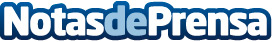 3DaysofDesign, el festival de diseño danés por antonomasia, celebra su octava ediciónPrestigiosos arquitectos e interioristas españoles asistirán al evento invitados por la Embajada de Dinamarca en España en el marco del programa Danish Design +Datos de contacto:Fátima Sánchez Losada 911 101 354Nota de prensa publicada en: https://www.notasdeprensa.es/3daysofdesign-el-festival-de-diseno-danes-por Categorias: Internacional Interiorismo Artes Visuales Turismo Eventos Restauración Consumo Arquitectura http://www.notasdeprensa.es